МИНИСТЕРСТВО ОБРАЗОВАНИЯ И наукиСамарской области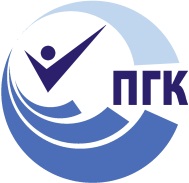 государственное Бюджетное образовательное учреждение среднего профессионального образования «ПОВОЛЖСКИЙ ГОСУДАРСТВЕННЫЙ КОЛЛЕДЖ»МЕТОДИЧЕСКИЕ РЕКОМЕНДАЦИИПО ОРГАНИЗАЦИИ ИПРОХОЖДЕНИЮПРОИЗВОДСТВЕННОЙ ПРАКТИКИПМ 04. УПРАВЛЕНИЕ ФУНКЦИОНАЛЬНЫМ ПОДРАЗДЕЛЕНИЕМ ОРГАИЗАЦИИпрограммы подготовки специалистов среднего звена43.02.10 «Туризм»ДЛЯ СТУДЕНТОВ ОЧНОЙ ФОРМЫ ОБУЧЕНИЯСамара, 2023 г.ОДОБРЕНО	Предметной (цикловой) 	методической комиссией	ПЦМК Сервисно-экономическихдисциплин и управленияСоставитель: Зайцева Вера Александровна, преподаватель ГБПОУ «Поволжский государственный колледж».Рецензенты:Дерявская С.Н., методист ГБПОУ «Поволжский государственный колледж».Методические рекомендации по организации и прохождению производственной  практики являются частью учебно-методического комплекса (УМК)ПМ 04. Управление функциональным подразделением.Методические рекомендации определяют цели и задачи, конкретное содержание, особенности организации и порядок прохождения производственной практики студентами,  а также  содержат требования по подготовке отчета о практике.Методические рекомендации адресованы студентам очной  формы обучения. В электронном виде методические рекомендации размещены на файловом сервере колледжа по адресу:www.sgppk.ruСОДЕРЖАНИЕВВЕДЕНИЕУважаемый студент!Производственная практика является составной частью профессионального модуля ПМ 04. Управление функциональным подразделением по специальности 43.02.10 «Туризм».Требования к содержанию практики регламентированы:Федеральным государственным образовательным стандартом среднего профессионального образования по специальности 43.02.10 Управление функциональным подразделением»;учебными планами специальности 43.02.10 «Туризм»;рабочей программой ПМ 04. Управление функциональным подразделением;потребностями ведущих учреждений Самарской области;настоящими методическими указаниями.По профессиональному модулю ПМ 04. Управление функциональным подразделением учебным планом  предусмотрена производственная практика.Производственная практика по профилю специальности направлена на формирование у студента общих и профессиональных компетенций, приобретение практического опыта по виду профессиональной деятельности Выполнение работ по одной или нескольким профессиям рабочих, должностям служащих. В рамках производственной  практики Вы получаете возможность освоить правила и этические нормы поведения специалиста по туризму.Прохождение практики повышает качество Вашей профессиональной подготовки, позволяет закрепить приобретаемые теоретические знания, способствует социально-психологической адаптации на местах будущей работы. Методические рекомендации, представленные Вашему вниманию, предназначены для того, чтобы помочь Вам подготовиться к эффективной деятельности в качестве специалиста по туризму. Выполнение заданий практики поможет Вам быстрее адаптироваться к условиям деятельности государственных и негосударственных организаций туристического бизнеса.Прохождение производственной   практики является обязательным условием обучения. Обращаем Ваше внимание, что студенты, не прошедшие практику, к экзамену (квалификационному) по профессиональному модулю не допускаются и направляются на практику вторично, в свободное от учебы время. Студенты, успешно прошедшие практику, получают «дифференцированный зачет» и допускаются к экзамену (квалификационному) по профессиональному модулю.Настоящие методические рекомендации определяют цели и задачи, а также конкретное содержание заданий практики, особенности организации и порядок прохождения производственной практики,  а также  содержат требования к подготовке отчета и образцы оформления его различных разделов. Обращаем Ваше внимание, что внимательное изучение рекомендаций и консультирование у Вашего руководителя практики от ГБПОУ «ПГК» поможет Вам без проблем получить положительную оценку.Консультации по практике проводятся Вашим руководителем по графику, установленному на организационном собрании группы. Посещение этих консультаций позволит Вам наилучшим образом подготовить отчет.Желаем Вам успехов!1  ЦЕЛИ И ЗАДАЧИ ПРАКТИКИПроизводственная практика является составной частью образовательного процесса по специальности 43.02.10 Управление функциональным подразделением»и имеет большое значение при формировании вида профессиональной деятельности специалиста по туризму.Цели практики:Комплексное освоение обучающимися вида профессиональной деятельности специалиста по туризму.Получение практического опыта:сбора информации о деятельности организации и отдельных ее подразделений;составления плана работы подразделения;проведения инструктажа работников;контроля качества работы персонала;составления отчетно-плановой документации о деятельности подразделения;проведения презентаций;расчета основных финансовых показателей деятельности организации (подразделения).Таблица 1Формирование общих компетенций (ОК):Таблица 2Практика может быть организована в: В учреждениях и организациях г.о.Самары и Самарской области.2 СОДЕРЖАНИЕ ПРАКТИКИСодержание заданий практики позволит Вам сформировать профессиональные компетенции по виду профессиональной деятельностиВыполнение работ по одной или нескольким профессиям рабочих, должностям служащих  и способствовать формированию общих компетенций (ОК). По прибытию на место прохождения практики Вы вместе с куратором должны составить календарный план прохождения практики по профилю своей специальности. При составлении плана следует руководствоваться заданиями практики. Задания практикиТаблица 4Примерный перечень документов, 
прилагаемых в качестве приложений к отчету по практикеСхема структуры фирмы.        2. Копия должностной инструкции  специалиста по туризму.        3. Фрагмент инструкции по эксплуатации офисной техники.        4. Копию инструкции по ТБ.        5. Копия плана работы структурного подразделения на месяц.        6. Фрагмент плана работы предприятия на год.        7. Копии отчетно-плановых документов.        8. Оформленные с учетом требований ГОСТ Р 6.30-2003г.:             служебное письмо;              докладная записка;              приказ;              акт;              справка;              протокол совещания.10. Копии регистрационных форм: журнал регистрации, регистрационная  карточка.3 ОРГАНИЗАЦИЯ  И  РУКОВОДСТВО  ПРАКТИКОЙОбщее руководство практикой осуществляет заместитель директора по УПР, заведующий отделением, курирующие процесс организации и прохождения всех видов практик в соответствии с учебными планами по специальностям.Ответственный за организацию практик утверждает общий план её проведения, обеспечивает контроль проведения со стороны руководителей, организует и проводит инструктивное совещание с руководителями практики, обобщает информацию по аттестации студентов, готовит отчет по итогам практики.Практика осуществляется на основе договоров между профессиональной образовательной организацией и предприятиями, в соответствии с которыми последние предоставляют места для прохождения практики (при наличии у студента путевки с указанием даты и номера приказа по колледжу). В договоре оговариваются все вопросы, касающиеся проведения практики. Консультирование по выполнению заданий, контроль посещения мест производственной практики, проверка отчетов по итогам практики и выставление оценок осуществляется руководителем практики от ПОО.Перед началом практики проводится  организационное собрание. Посещение организационного собрания и консультаций по практике – обязательное условие её прохождения!Организационное собрание проводится с целью ознакомления Вас  с приказом, сроками практики, порядком организации работы во время практики в организации, оформлением необходимой документации, правилами техники безопасности, распорядком дня, видами и сроками отчетности и т.п.ВАЖНО! С момента зачисления практикантов на рабочие места на них распространяются правила охраны труда и  внутреннего распорядка, действующие на предприятии, в учреждении или организации.3.1 Основные права и обязанностиобучающихсяв период прохождения практикиОбучающиеся имеют право по всем вопросам, возникшим в процессе практики, обращаться к заместителю директора по учебно-производственной работе и зав.отделением, руководителям практики, вносить предложения по совершенствованию организации процесса производственной практики.Перед началом практики обучающиеся должны:принять участие в организационном собрании по практике;получить направление (договор) на практику;получить методические рекомендации по производственной практике;изучить требования к порядку прохождения практики, задания и требования к оформлению отчета, изложенные в методических рекомендациях;спланировать прохождение практики;согласовать с руководителем практики от образовательного учреждения структуру своего портфолио и свой индивидуальный план прохождения практики.В процессе оформления на  практику обучающиеся должны:иметь при себе документы, подтверждающие личность, для оформления допуска к месту практики, договор, путевку (при прохождении производственной практики);подать в отдел кадров договор и путевку на практику;в случае отказа в оформлении на практику или при возникновении любых спорных вопросов в процессе оформления, немедленно связаться с руководителем практики от ПОО или заведующим отделением;в трёхдневный срок представить руководителю практики подтверждение о приёме на практику (договор двусторонний).В процессе прохождения  практики обучающиеся должны:соблюдать трудовую дисциплину, правила техники безопасности, пожарной безопасности, производственной санитарии, выполнять требования внутреннего распорядка предприятия;ежедневно согласовывать состав и объём работ с куратором практики от организации (наставником);информировать куратора по практике (наставника) о своих перемещениях по территории предприятия в нерабочее время с целью выполнения отдельных заданий;вести записи в дневниках в соответствии с индивидуальным планом;принимать участие в групповых или индивидуальных консультациях с руководителем практики от образовательного учреждения и предъявлять ему для проверки результаты выполнения заданий в соответствии с индивидуальным планом;с разрешения руководителя практики от предприятия участвовать в производственных совещаниях, планёрках и других административных мероприятиях.По завершению практики обучающиеся должны:принять участие в заключительной групповой консультации;принять участие в итоговом собрании;получить заполненный куратором практики от организации аттестационный лист-характеристику;представить отчет по практике руководителю от ПОО, оформленный в соответствии с требованиями, указанными в настоящих методических рекомендациях.3.2 Обязанности руководителя практики от ПООРуководитель практики от ПОО:проводит организационное собрание с обучающимися  перед началом практики;устанавливает связь с куратором практики от организации, согласовывает и уточняет с ним индивидуальный план обучающегося по практике, исходя из заданий практики и особенностей предприятия;обеспечивает контроль своевременного начала практики, прибытия и нормативов работы обучающихся в организации;посещает организацию, в котором обучающийся проходит практику;обеспечивает контроль соблюдения сроков практики и ее содержания;оказывает консультативную помощь обучающимся при сборе материалов, при подготовке отчета;оформляет аттестационный лист-характеристику на каждого обучающегося;консультирует куратора практики от предприятия о правилах заполнения аттестационного листа-характеристики на каждого практиканта по итогам практики;проверяет отчет по практике и выставляет оценку в ведомость на основе аттестационного листа-характеристики с оценкой куратора практики от предприятия  и с учетом личной оценки представленных материалов;вносит предложения по улучшению и совершенствованию процесса проведения практики перед руководством колледжа.3.3 Обязанности куратора  практики от  предприятияОтветственность за организацию и проведение практики в соответствии с договором об организации прохождения практики возлагается на руководителя подразделения, в котором студенты проходят практику. Куратор практики:знакомится с содержанием заданий практики и способствует их выполнению на рабочем месте;знакомит практиканта с правилами внутреннего распорядка;предоставляет рабочие места практикантам, определяет наставников (при необходимости);обеспечивает безопасные условия прохождения практики обучающимися, отвечающие санитарным правилам и требованиям охраны труда;предоставляет максимально возможную информацию, необходимую для выполнения заданий практики;в случае необходимости, вносит коррективы в содержание и процесс организации практики студентов;проводит инструктаж по ознакомлению с требованиями охраны труда и техники безопасности в организации и обеспечивает безопасные условия прохождения практики студентами;оценивает освоение общих и профессиональных компетенций, полученных в период прохождения практики, и отражает результаты оценки в аттестационном листе-характеристике на каждого обучающегося.4 ТРЕБОВАНИЯ К ОФОРМЛЕНИЮ ОТЧЕТАОтчет по производственной практике представляет собой комплект материалов, включающий в себя документы на прохождение практики (путевка, договор); материалы, подготовленные практикантом и подтверждающие выполнение заданий практики.Отчет оформляется в строгом соответствии с требованиями, изложенными в настоящих методических рекомендациях. Все необходимые материалы по практике комплектуются студентом в папку-скоросшиватель в следующем порядке:Таблица 5Перечень документов, прилагаемых к отчету:Таблица 6Уважаемый студент, обращаем Ваше внимание, что методические рекомендации в электронном виде размещены на сервере колледжа по адресу: www.sgppk.ru.Использование электронного варианта методических рекомендаций сэкономит Вам время и облегчит техническую сторону подготовки отчета по практике, т.к. содержит образцы и шаблоны его различных разделов.Требования к оформлению текста отчетаОтчет пишется:от первого лица;оформляется на компьютере шрифтом TimesNewRoman;поля документа: верхнее – 2, нижнее – 2, левое – 3, правое – 1,5;отступ первой строки – 1,25 см;размер шрифта - 14; межстрочный интервал - 1,5;расположение номера страниц - снизу по центру;нумерация страниц на первом листе (титульном) не ставится; верхний колонтитул содержит ФИО, № группы, курс, дата составления отчета.Каждый отчет выполняется индивидуально.Текст отчета должен занимать не менее 6  страниц.Содержание отчета формируется в скоросшивателе (для юридических специальностей в твердом скоросшивателе и оформляется в соответствии с правилами сдачи дел в архив, содержит лист-заверитель).ПРИЛОЖЕНИЕ АШаблон титульного листа отчетМинистерство образования и науки Самарской областиГОСУДАРСТВЕННОЕ БЮДЖЕТНОЕ ПРОФЕССИОНАЛЬНОЕ 
ОБРАЗОВАТЕЛЬНОЕ УЧРЕЖДЕНИЕ САМАРСКОЙ ОБЛАСТИ «ПОВОЛЖСКИЙ ГОСУДАРСТВЕННЫЙ КОЛЛЕДЖ»ОТЧЕТПО ПРОИЗВОДСТВЕННОЙ ПРАКТИКЕПМ 04. УПРАВЛЕНИЕ ФУНКЦИОНАЛЬНЫМ ПОДРАЗДЕЛЕНИЕМ 43.02.10 «Туризм»Город, 0000 г.ПРИЛОЖЕНИЕ БШаблон внутренней описи документовВНУТРЕННЯЯ ОПИСЬдокументов, находящихся в отчетестудента (ки)								гр.00.00.0000 Примечание для обучающихся:внутренняя опись документов располагается после титульного листа и содержит информацию о перечне материалов отчета, включая приложения..ПРИЛОЖЕНИЕ ВШаблон индивидуального планаУТВЕРЖДАЮ		Руководитель практики_______________ И.О.Фамилия (подпись)		_____ _______________ 0000 г.ИНДИВИДУАЛЬНЫЙ ПЛАНпрохождения практикиОбучающийся			И.О.Фамилия(подпись)Примечания для обучающихся:В план включаются основные мероприятия, которые студент обязан выполнить за время практики с учетом специфики учреждения.В графе «Время проведения» по согласованию с руководителем практики указывается либо конкретная дата, либо количество дней, отводимых на тот или иной вид деятельности. Если планируется вид деятельности, осуществляемый каждый день, то в графе пишется: «ежедневно».Отметка о выполненных мероприятиях должна совпадать с записями в дневнике.План подписывается обучающимся.ПРИЛОЖЕНИЕ ГШаблон отчета о выполнении заданий практикиОТЧЕТ О ВЫПОЛНЕНИИ ЗАДАНИЙПРОИЗВОДСТВЕННОЙ ПРАКТИКИЯ, Фамилия Имя, студент группы указать номер проходил практику в указать название организации.В ходе прохождения практики мной были изучены ……….. ххххххххххххх текст    хххххххххх.Я принимал(а) участие в ………хххххххх. Мной, совместно с куратором, были составлены …хххххххххххххх.Далее в текстовой описательной форме даются ответы на каждый пункт заданий  практики, в ходе текста указываются ссылки на приложения(схемаорганизации, образцы документов, презентация и др.) Заканчивается отчет выводом по итогам  прохождения практики.Вывод: ххххххххххххх текст    хххххххххх.ПРИЛОЖЕНИЕ ДФорма аттестационного листа-характеристикиАТТЕСТАЦИОННЫЙ ЛИСТ-ХАРАКТЕРИСТИКА ОБУЧАЮЩЕГОСЯГБПОУ «ПОВОЛЖСКИЙ ГОСУДАРСТВЕННЫЙ КОЛЛЕДЖ»Обучающийся______________________________________    ________________ФИО обучающегося		№ курса/группыПроходил(а) практику с  ____ __________0000 г. по ____ ___________  0000 г.по ПМ __________________________________________________________________________________________________________________________________название ПМна/в    _______________________________________________________________название предприятия/организациив  подразделении______________________________________________________название подразделенияЗа период прохождения практики обучающийся/щаяся посетил(а) ________ дней, по уважительной причине отсутствовал(а) _______ дней, пропуски без уважительной причине составили ______ дней.Обучающийся/щаяся соблюдал(а)/не соблюдал(а) трудовую дисциплину, правила техники безопасности, правила внутреннего трудового распорядка (нужное подчеркнуть).Отмечены нарушения трудовой дисциплины и/или правил техники безопасности: ___________________________________________________________________________________________________________________________За время практики:Обучающийся/щаяся выполнил(а) следующие задания (виды работ):Сводная ведомость работ, выполненных в ходе практикиПримечание: оценка выставляется по пятибалльной шкале куратором практики от предприятия/организации.У обучающегося/обучающейся были сформированы следующие профессиональные компетенции:Сводная ведомость оценки уровня освоения
профессиональных компетенций по результатам практикиУ обучающегося/обучающейся были сформированы общие компетенции (элементы компетенций):Сводная ведомость оценки уровня освоения
общих компетенций по результатам практикиВывод: в отношении трудовых (производственных) заданий обучающийся/обучающаяся проявил(а) себя:___________________________________________________________________________________________________________________________________________________________________________________________________Итоговая оценка по практике(по пятибалльной системе)______________________Куратор практики 		        ___________		___________________подпись			    И.О. Фамилия______  ________________20_____г.М.П. Руководитель практикиот колледжа			        ___________		___________________    подпись			    И.О. Фамилия______  ________________20_____г.С результатами прохожденияпрактики ознакомлен		        ___________	           ___________________        подпись			И.О. Фамилия______  ________________20_____г.ПРИЛОЖЕНИЕ ЕШаблон дневника практикиМинистерство образования и науки Самарской областиГБПОУ «ПОВОЛЖСКИЙ ГОСУДАРСТВЕННЫЙ КОЛЛЕДЖ»ДНЕВНИКПРОИЗВОДСТВЕННОЙ ПРАКТИКИПМ 04. УПРАВЛЕНИЕ ФУНКЦИОНАЛЬНЫМ ПОДРАЗДЕЛЕНИЕМ 43.02.10 «Туризм»Студента (ки) _____________________________________________________Фамилия, И.О., номер группыРуководитель практики: ____________________________________________Фамилия, И.О.Куратор  практики:  										Фамилия, И.О.Город, 0000 г.Внутренние страницы дневника производственной практикиПодпись  руководителя практики от ПОО               ______________________ПРИЛОЖЕНИЕ ЖПриложение для разработчиков методических рекомендацийКОНКРЕТИЗАЦИЯ ЗАДАНИЙ ПРАКТИКИ В СООТВЕТСТВИИ 
С ПРОФЕССИОНАЛЬНЫМИ КОМПЕТЕНЦИЯМИ ПОПМ 04. УПРАВЛЕНИЕ ФУНКЦИОНАЛЬНЫМ ПОДРАЗДЕЛЕНИЕМ Для разработки содержания практики, направленного на формирование ПК, рекомендуется сначала конкретизировать задания в рамках прохождения практики по каждой ПК. Это необходимо, чтобы впоследствии сформировать для обучающихся задания под каждый вид места практики.При наличии рабочей программы практики Вы можете использовать приложение 1 программы практики по данному ПМ.В зависимости от места прохождения практики, обучающиеся должны получить следующий практический опыт: Название вида учреждения (и/или организации, предприятия)ПРИЛОЖЕНИЕ ИФормуляр-образец приказа по общей деятельностиУгловой штамп      13,5 0П Р И К А З        2                  200.00.00             № ____        2Место издания3Заголовок хххххххххх (до 28 ударов)ххххххххххххххххххххххххххххххххххххххххххххххх11                   3	Ххххххххххххххххххххххххххххххххххххххххххххххххххххх  0              2ПРИКАЗЫВАЮ:                  2	1. Ххххххххххххххххххххххххххххххххххххххххххххххххххххххххххххххххххххххххххххххххххххххххххххххххххххххххххххххххххххххххххх. 1,5	2. Хххххххххххххххххххххххххххххххххххххххххххххххххххххххххххххххххххххххххххххххххххххххххххх.	3. Хххххххххххххххххххххххххххххххххххххххххххххххххххххх. 0               3                                                                                           6Должность                     ПодписьИ.О.Фамилия 0               3СОГЛАСОВАНО                  2Должность                  2           2ПодписьИ.О.Фамилия00.00.00   1.50 Подпись (виза)00.00.00ПРИЛОЖЕНИЕ КФормуляр-образец протоколаУгловой штамп0        13,5П Р О Т О К О Л      2                     200.00.00               № ____      2Место издания3Заголовок ххххххх (до 28 ударов)ххххххххххххх1  0      3                        2Председатель       - И.О.Фамилия2Секретарь                  - И.О.Фамилия 2Присутствовали       - И.О.Фамилия, И.О.Фамилия,..0       3Повестка дня:	1. Ххххххххххххххххххххххххххххххххххххххххххххххххххх.	2. Ххххххххххххххххххххххххххххххххххххххххххххххххххххххххххххххх. 1,5        21. СЛУШАЛИ: 2	И.О.Фамилия – ххххххххххххххххххххххххххххххххххххххх.        2ВЫСТУПИЛИ:        2 	И.О.Фамилия – ххххххххххххххххххххххххххххххххххххххххххххххххххх.        2ПОСТАНОВИЛИ:        2	Хххххххххххххххххххххххххххххххххххххххххххххххххх.        22. СЛУШАЛИ:        2	И.О.Фамилия – ххххххххххххххххххххххххххххххххххххххххххххххх.        2ВЫСТУПИЛИ:        2	И.О.Фамилия – хххххххххххххххххххххххххххххххххххххххххххххх.        2ПОСТАНОВИЛИ:2	2.1. Ххххххххххххххххххххххххххххххххххххххххххххххххххх.	2.2. Ххххххххххххххххххххххххххххххххххххх.  0      3                                                                                                              6Председатель              ПодписьИ.О.Фамилия        2Секретарь   Подпись И.О.ФамилияПРИЛОЖЕНИЕ ЛОтзыв руководителя практики____________________________________________________________________ГБПОУ «ПОВОЛЖСКИЙ  ГОСУДАРСТВЕННЫЙ  КОЛЛЕДЖ»ОТЗЫВруководителя практикиОбучающийся											(ФИО обучающегося)		 курса группы	№ курса 				№ группыРуководитель практики 										(ФИО руководителя)КРИТЕРИИ ОЦЕНКИ отчета по производственной практике:Положительные стороны 																																				Замечания по прохождению практики и составлениюотчета																																												Оценка куратора практики									Итоговая оценка по практике									Руководитель практикиот колледжа												подпись						 И. О. Фамилия		20___г.С результатами прохожденияпрактики ознакомлен										подпись						 И. О. Фамилия		20___г.Наименование разделовСтр.ВВЕДЕНИЕ.4-51 Цели и задачи практики.6-102 Содержание практики.11-123 Организация и руководство практикой.12-174 Требования к оформлению отчета.18-20Приложение 1. Шаблон титульного листа отчета.21Приложение 2. Шаблон внутренней описи документов, находящихся в отчете.22Приложение 3. Шаблон индивидуального плана.23Приложение 4. Шаблон отчета о выполнении заданий производственной практики.24Приложение 5. Форма аттестационного листа-характеристики.25-29Приложение 6. Шаблон дневника производственной практики.30-31Приложение 7.32Приложение 8. Формуляр-образец приказа по общей деятельности.33Приложение 9. Формуляр-образец протокола.34-35Название ПКРезультат, который Вы должны получить при прохождении практикиРезультат должен найти отражениеПК 4.1. Планировать деятельность подразделениясоставлять  план работы предприятия и структурного  подразделения;В копии плана работы структурного подразделения на месяц.Во фрагменте плана работы предприятия на год.ПК 4.1. Планировать деятельность подразделениясоздавать структуры предприятия и организовывать работу подчиненных;В схеме структуры фирмы.ПК 4.1. Планировать деятельность подразделенияконтролировать  качество работы персонала;В копии приказа по основной деятельности.ПК 4.1. Планировать деятельность подразделенияпроводить инструктаж работников;В копии инструкции по ТБ.ПК 4.1. Планировать деятельность подразделенияосуществлять  контроль за техническими и санитарными условиями офиса.Во фрагменте инструкции по эксплуатации офисной техники.Примечание: копии документов прилагаются к отчету в виде приложений.ПК 4.2. Организовывать и контролировать деятельность подчиненныхоформлять  документацию с использованием      нормативных документов, Трудового кодекса Российской Федерации, информационных технологий и офисной техники;Во фрагменте ГОСТ Р 6.30-2003 г.Во фрагменте Трудового кодекса РФ.ПК 4.2. Организовывать и контролировать деятельность подчиненныхготовить и принимать управленческие решения и организовывать их исполнение;В копии должностной инструкции  специалиста по туризму.ПК 4.2. Организовывать и контролировать деятельность подчиненныхорганизовывать  работу в документационном обеспечении управления туристической фирмы;В копии инструкции по ведению делопроизводства.Примечание: копии документов прилагаются к отчету в виде приложений.ПК 4.2. Организовывать и контролировать деятельность подчиненныхиспользовать стандартные           программы для обеспечения делопроизводства;В отчетепрактиканта.ПК 4.3. Оформлять отчетно-планирующую документациюсобирать  информацию о     деятельности  организации и ее структурных подразделений;В отчетепрактикантаПК 4.3. Оформлять отчетно-планирующую документациюсоставлять  отчетно-планирующую документацию о деятельности  подразделений;В копии отчетно-плановых документах.ПК 4.3. Оформлять отчетно-планирующую документациюучаствовать в проведении   деловых совещаний, презентациях;В протоколе совещания.Примечание: копии документов прилагаются к отчету в виде приложений.Название ОКРезультат, который Вы должны получить при прохождении практикиРезультат должен найти отражениеОК 1Понимать сущность и социальную значимость своей будущей профессии, проявлять к ней устойчивый интересинтерес к профессиональной деятельности, совершенствование профессионального мастерства, стремление к творческой активности, а также  удовлетворенность выбранной профессией  и стремление к расширению сферы влияния;Отражение в анкетеОК 1Понимать сущность и социальную значимость своей будущей профессии, проявлять к ней устойчивый интереспонимание важности профессиональной деятельности, престиж профессии в глазах окружающих, сплочение, взаимопомощь;Отражение в анкетеОК 2Организовывать собственную деятельность, выбирать типовые методы и способы выполнения профессиональных задач, оценивать их эффективность и качествознать основы организации туристической деятельности;Отражение в отчетеОК 2Организовывать собственную деятельность, выбирать типовые методы и способы выполнения профессиональных задач, оценивать их эффективность и качествосоставление плана работы;Отражение в отчетев приложенияхОК 2Организовывать собственную деятельность, выбирать типовые методы и способы выполнения профессиональных задач, оценивать их эффективность и качествоумение проводить инструктаж работников;Отражение в отчете в примерахОК 2Организовывать собственную деятельность, выбирать типовые методы и способы выполнения профессиональных задач, оценивать их эффективность и качествонаходить и использовать информацию для организации управленческой деятельности во вверенном подразделении;Отражение в отчетеОК 3Принимать решения в стандартных и нестандартных ситуациях и нести за них ответственностьспособность принимать решения в ситуациях риска;Отражение в анкетеОК 3Принимать решения в стандартных и нестандартных ситуациях и нести за них ответственность способность быть готовым к факторам,   сильно действующим на психику: нестандартное поведение сотрудников, граждан, руководителей;Отражение в анкетеОК 3Принимать решения в стандартных и нестандартных ситуациях и нести за них ответственностьэффективное общение, мотивация персонала и работа с конфликтами;Отражение в отчете в примерахОК 3Принимать решения в стандартных и нестандартных ситуациях и нести за них ответственностьумение владеть собой в психологически напряженных, конфликтных, провоцирующих ситуациях;Отражение в анкетеОК 4Осуществлять поиск и использование информации, необходимой для эффективного выполнения профессиональных задач, профессионального и личностного развитияосуществление методики сбора информации о работе организации и отдельных ее подразделений;Отражение в отчетеОК 4Осуществлять поиск и использование информации, необходимой для эффективного выполнения профессиональных задач, профессионального и личностного развитияознакомление с нормативно-ведомственными документами, возникающими в процессе туристической деятельности;Отражение в отчетев примерахОК 4Осуществлять поиск и использование информации, необходимой для эффективного выполнения профессиональных задач, профессионального и личностного развитияумение собирать информацию о качестве работы подразделения, туристической фирме; Отражение в анкетеОК 5Использовать информационно-коммуникационные технологии в профессиональной деятельностиумение внедрять инновационные методы работы;Отражение в отчетеОК 5Использовать информационно-коммуникационные технологии в профессиональной деятельностиумение пользоваться стандартными программами обеспечения делопроизводства;Отражение в отчетеОК 5Использовать информационно-коммуникационные технологии в профессиональной деятельностиработать и организовывать работу с офисной техникой;Отражение в отчетеОК 6Работать в коллективе и команде, эффективно общаться с коллегами, руководством, потребителямиумение работать в команде, проявлять лидерские качества;Отражение в анкетеОК 6Работать в коллективе и команде, эффективно общаться с коллегами, руководством, потребителямиумение управлять конфликтами;Отражение в отчетеОК 6Работать в коллективе и команде, эффективно общаться с коллегами, руководством, потребителямиспособность активно общаться;Отражение в анкетеОК 7Брать на себя ответственность за работу членов команды (подчиненных), результат выполнения заданийумение вести себя с чувством собственного достоинства,  доброжелательно и открыто;Отражение в анкетеОК 7Брать на себя ответственность за работу членов команды (подчиненных), результат выполнения заданийспособность постоянно контролировать свое поведение, чувства и эмоции, уметь предвидеть последствия своих поступков и действий;Отражение в анкетеОК 7Брать на себя ответственность за работу членов команды (подчиненных), результат выполнения заданийумение общаться с гражданами;Отражение в отчетеОК 8Самостоятельно определять задачи профессионального и личностного развития, заниматься самообразованием, осознанно планировать повышение квалификацииготовность  правильно и своевременно реагировать на запросы общества, владеть методиками и приемами работы с меняющимися законодательством, обширной  документацией, опубликованной литературой;Отражение в анкетеОК 8Самостоятельно определять задачи профессионального и личностного развития, заниматься самообразованием, осознанно планировать повышение квалификацииумение разговаривать с посетителями, вести переговоры, круглые столы;Отражение в анкетеОК 8Самостоятельно определять задачи профессионального и личностного развития, заниматься самообразованием, осознанно планировать повышение квалификациипостоянно повышать свою квалификацию;Отражение в отчетеОК 9Ориентироваться в условиях частой смены технологий в профессиональной деятельностипостоянно повышать свою квалификацию;Отражение в отчетеОК 9Ориентироваться в условиях частой смены технологий в профессиональной деятельностиовладение навыками по составлению и оформлению служебных документов, использованию и применению компьютерной и организационной техники, а также навыками публичных выступление, проведения встреч, бесед и других форм общения с клиентами;Отражение в анкетеОК 9Ориентироваться в условиях частой смены технологий в профессиональной деятельностиумение адаптироваться в условиях смены технологий;Отражение в анкете№ п/пСодержание заданийКоды, формируемых ПККомментарии по выполнению заданиясоставлять план работы предприятия ПК 4.1. Копия плана работы структурного подразделения на месяц.составлять план работы структурного  подразделенияПК 4.1. Фрагмент плана работы предприятия на год.проводить  инструктажи работниковПК 4.2.Копия инструкции по ТБ.контролировать качество работы персоналаПК 4.2.Копия приказа по основной деятельности.проводить презентацииПК 4.2.Использовать  программу PowerPoint 2010составлять отчетно-плановую документации о деятельности подразделенияПК 4.3.Копии планов работы подразделения на месяц, квартал.Приложить копии отчетно-плановых документов.рассчитывать основные финансовые показатели деятельности организации (подразделения)ПК 4.3.Составить таблицу финансовых показателей организации.Приложить копию таблицы.работать с нормативно-методическими и правовыми  актами	ПК 4.2.Фрагмент ГОСТ Р 6.30-2003 г.Фрагмент Трудового кодекса РФ.составлять и обрабатывать документы различных систем с использованием организационной техникиПК 4.2.Копии организационно-распорядительных документов: служебное письмо; докладная записка; приказ; акт; справка.Приложить копии организационно-распорядительных документов.№п/пРасположение материалов в отчетеПримечаниеТитульный лист. Шаблон в приложении 1.Внутренняя опись документов, находящихся в деле.Шаблон в приложении 2.Путевка на практику.Выдается ответственным за организацию практики (заведующим отделением/зам. директора по УПР). Индивидуальный план проведения практики.Шаблон в приложении 3. Разрабатывается практикантом в соответствии с заданиями практики, утверждается руководителем в первую неделю практики.Отчет о выполнении заданий  производственной практики.Шаблон в приложении 4.Пишется практикантом. Отчет является ответом на каждый пункт плана и сопровождается ссылками на приложения.Аттестационный лист-характеристика.Шаблон в приложении 5.Аттестационный лист-характеристика является обязательной составной частью отчета по практике. Он заполняется куратором практики от организации по окончанию практики и руководителем практики от колледжа. Отсутствие оценок в ведомости не позволит практиканту получить итоговую оценку по практике, и тем самым он не будет допущен до квалификационного экзамена по ПМ.Приложения.Приложения представляют собой материал, подтверждающий выполнение заданий  практики (копии созданных документов, фрагменты программ, чертежей и др.). На приложения делаются ссылки в отчете о выполнении заданий практики. Приложения имеют сквозную нумерацию. Номера страниц приложений допускается ставить вручную.Дневник практики.Шаблон в приложении 6.Заполняется ежедневно. Оценки за каждый день практики ставит куратор от учреждения.№п/пРасположение материалов в отчетеПримечаниеДоговор с предприятием/организацией на прохождение практики.Выдается ответственным за организацию практики (заведующим отделением/начальником учебно-производственных мастерских, зам. директора по УПР). Благодарственное письмо в адрес ПОО и/или лично практиканта.Выдается на предприятии/организации. Прикладывается к отчету при его наличии. Обучающегося гр. _____________________________________________________(Фамилия, И.О.)Организация:_________________________________________________________(Наименование места прохождения практики)Руководитель практики___________________________________(Фамилия, И.О.)Оценка____________________________№п/пНаименование документаСтраницыПутевка на практику. Индивидуальный план.Отчет о выполнении заданий практики.Аттестационный лист-характеристика.Приложение № 1.Приложение № n.Дневник практики.№п/пНаименованиемероприятийВремяпроведенияОтметка о выполненииЗадания (виды работ), выполненные обучающимся/щейся в ходе практикиПКОценка кураторасоставлять план работы предприятия ПК 4.1. составлять план работы структурного  подразделенияПК 4.1. проводить  инструктажи работниковПК 4.2.контролировать качество работы персоналаПК 4.2.проводить презентацииПК 4.2.составлять отчетно-плановую документации о деятельности подразделенияПК 4.3.рассчитывать основные финансовые показатели деятельности организации (подразделения)ПК 4.3.работать с нормативно-методическими и правовыми  актами	ПК 4.2.составлять и обрабатывать документы различных систем с использованием организационной техникиПК 4.2.Название ПКОсновные показатели оценки результата (ПК)Оценка ПКосвоена/не освоенаПК 4.1. Планировать деятельность подразделениясоставлять  план работы предприятия и структурного  подразделения;ПК 4.1. Планировать деятельность подразделениясоздавать структуры предприятия и организовывать работу подчиненных;ПК 4.1. Планировать деятельность подразделенияконтролировать  качество работы персонала;ПК 4.1. Планировать деятельность подразделенияпроводить инструктаж работников;ПК 4.1. Планировать деятельность подразделенияосуществлять  контроль за техническими и санитарными условиями офиса.ПК 4.2. Организовывать и контролировать деятельность подчиненныхоформлять  документацию с использованием      нормативных документов, Трудового кодекса Российской Федерации, информационных технологий и офисной техники;ПК 4.2. Организовывать и контролировать деятельность подчиненныхготовить и принимать управленческие решения и организовывать их исполнение;ПК 4.2. Организовывать и контролировать деятельность подчиненныхорганизовывать  работу в документационном обеспечении управления туристической фирмы;ПК 4.2. Организовывать и контролировать деятельность подчиненныхиспользовать стандартные программы для обеспечения делопроизводства;ПК 4.3. Оформлять отчетно-планирующую документациюсобирать  информацию о  деятельности  организации и ее структурных подразделений;ПК 4.3. Оформлять отчетно-планирующую документациюсоставлять  отчетно-планирующую документацию о деятельности  подразделений;ПК 4.3. Оформлять отчетно-планирующую документациюучаствовать в проведении   деловых совещаний, презентациях;Название ОКЭлементы ОК, продемонстрированные обучающимся/щейся  во время практикиОценка ОКосвоена/не освоенаОК 1Понимать сущность и социальную значимость своей будущей профессии, проявлять к ней устойчивый интересинтерес к профессиональной деятельности, совершенствование профессионального мастерства, стремление к творческой активности, а также  удовлетворенность выбранной профессией  и стремление к расширению сферы влияния;ОК 1Понимать сущность и социальную значимость своей будущей профессии, проявлять к ней устойчивый интереспонимание важности профессиональной деятельности, престиж профессии в глазах окружающих, сплочение, взаимопомощь;ОК 2Организовывать собственную деятельность, выбирать типовые методы и способы выполнения профессиональных задач, оценивать их эффективность и качествознать основы организации туристической деятельности;ОК 2Организовывать собственную деятельность, выбирать типовые методы и способы выполнения профессиональных задач, оценивать их эффективность и качествосоставление плана работы;ОК 2Организовывать собственную деятельность, выбирать типовые методы и способы выполнения профессиональных задач, оценивать их эффективность и качествоумение проводить инструктаж работников;ОК 2Организовывать собственную деятельность, выбирать типовые методы и способы выполнения профессиональных задач, оценивать их эффективность и качествонаходить и использовать информацию для организации управленческой деятельности во вверенном подразделении;ОК 3Принимать решения в стандартных и нестандартных ситуациях и нести за них ответственностьспособность принимать решения в ситуациях риска;ОК 3Принимать решения в стандартных и нестандартных ситуациях и нести за них ответственность способность быть готовым к факторам,   сильно действующим на психику: нестандартное поведение сотрудников, граждан, руководителей;ОК 3Принимать решения в стандартных и нестандартных ситуациях и нести за них ответственностьэффективное общение, мотивация персонала и работа с конфликтами;ОК 3Принимать решения в стандартных и нестандартных ситуациях и нести за них ответственностьумение владеть собой в психологически напряженных, конфликтных, провоцирующих ситуациях;ОК 4Осуществлять поиск и использование информации, необходимой для эффективного выполнения профессиональных задач, профессионального и личностного развитияосуществление методики сбора информации о работе организации и отдельных ее подразделений;ОК 4Осуществлять поиск и использование информации, необходимой для эффективного выполнения профессиональных задач, профессионального и личностного развитияознакомление с нормативно-ведомственными документами, возникающими в процессе туристической деятельности;ОК 4Осуществлять поиск и использование информации, необходимой для эффективного выполнения профессиональных задач, профессионального и личностного развитияумение собирать информацию о качестве работы подразделения, туристической фирме;ОК 5Использовать информационно-коммуникационные технологии в профессиональной деятельностиумение внедрять инновационные методы работы;ОК 5Использовать информационно-коммуникационные технологии в профессиональной деятельностиумение пользоваться стандартными программами обеспечения делопроизводства;ОК 5Использовать информационно-коммуникационные технологии в профессиональной деятельностиработать и организовывать работу с офисной техникой;ОК 6Работать в коллективе и команде, эффективно общаться с коллегами, руководством, потребителямиумение работать в команде, проявлять лидерские качества;ОК 6Работать в коллективе и команде, эффективно общаться с коллегами, руководством, потребителямиумение управлять конфликтами;ОК 6Работать в коллективе и команде, эффективно общаться с коллегами, руководством, потребителямиспособность активно общаться;ОК 7Брать на себя ответственность за работу членов команды (подчиненных), результат выполнения заданийумение вести себя с чувством собственного достоинства,  доброжелательно и открыто;ОК 7Брать на себя ответственность за работу членов команды (подчиненных), результат выполнения заданийспособность постоянно контролировать свое поведение, чувства и эмоции, уметь предвидеть последствия своих поступков и действий;ОК 7Брать на себя ответственность за работу членов команды (подчиненных), результат выполнения заданийумение общаться с гражданами;ОК 8Самостоятельно определять задачи профессионального и личностного развития, заниматься самообразованием, осознанно планировать повышение квалификацииготовность  правильно и своевременно реагировать на запросы общества, владеть методиками и приемами работы с меняющимися законодательством, обширной  документацией, опубликованной литературой;ОК 8Самостоятельно определять задачи профессионального и личностного развития, заниматься самообразованием, осознанно планировать повышение квалификацииумение разговаривать с посетителями, вести переговоры, круглые столы;ОК 8Самостоятельно определять задачи профессионального и личностного развития, заниматься самообразованием, осознанно планировать повышение квалификациипостоянно повышать свою квалификацию;ОК 9Ориентироваться в условиях частой смены технологий в профессиональной деятельностипостоянно повышать свою квалификацию;ОК 9Ориентироваться в условиях частой смены технологий в профессиональной деятельностиовладение навыками по составлению и оформлению служебных документов, использованию и применению компьютерной и организационной техники, а также навыками публичных выступление, проведения встреч, бесед и других форм общения с клиентами;умение адаптироваться в условиях смены технологий;ДнинеделиДатаОписаниеежедневной работыОценка/подпись куратора1234понедельникпонедельникпонедельникпонедельникпонедельникпонедельниквторниквторниквторниквторниквторниквторниксредасредасредасредасредасредачетвергчетвергчетвергчетвергчетвергчетвергпятницапятницапятницапятницапятницапятницаПКЗадания на практикуРезультат должен найти отражениеПК 4.1 Планировать деятельностьпредприятиясоставлять план работы предприятия и структурного  подразделения;приложение к  отчетуПК 4.1 Планировать деятельностьпредприятиясобирать информацию о деятельности организации и отдельных ее подразделений;в отчетеПК 4.2 Организовывать и планировать деятельность подчиненныхпроводить  инструктажи работников;в отчетеПК 4.2 Организовывать и планировать деятельность подчиненныхконтролировать качество работы персонала;в отчетеПК 4.2 Организовывать и планировать деятельность подчиненныхпроводить презентации;приложение к  отчетуПК 4.3Оформлять отчетно-планирующую документациюсоставлять отчетно-плановую документации о деятельности подразделения;приложение к  отчетуПК 4.3Оформлять отчетно-планирующую документациюрассчитывать основные финансовые показатели деятельности организации (подразделения);приложение к  отчету№п/пКритерий оценкиМАХ кол-во балловБаллыОценка со стороны руководителя практики от колледжаВыполнение регламента прохождения практикиВыполнение регламента прохождения практикиВыполнение регламента прохождения практикиmах211.1Обучающийся имеет пропуски посещения практики  по неуважительным причинам01.1Обучающийся посещал практику ежедневно31.2.Обучающийся не посещал консультаций01.2.Обучающийся посещал консультации не регулярно и несвоевременно предоставлял элементы отчета11.2.Обучающийся посещал все консультации и  своевременно предоставлял все  элементы отчета31.3.Место практики не соответствует профилю специальности01.3.Место практики соответствует профилю специальности, но не в полной мере профилю данного ПМ11.3.Место практики полностью соответствует профилю специальности и профилю данного ПМ31.3.Место практики полностью соответствует профилю специальности, профилю данного ПМ и тематике ВКР41.4.Приложения не соответствуют заданиям на практику01.4.Не все приложения соответствуют заданиям на практику или их количество не соответствует требованиям11.4.Все приложения соответствуют заданиям на практику и профилю организации/предприятия51.5.Записи в дневнике не соответствуют индивидуальному плану01.5.Записи в дневнике частично соответствуют индивидуальному плану или отражены не все пункты плана21.5.Все записи в дневнике соответствуют индивидуальному плану41.6.Отчет представлен несвоевременно01.6.Отчет представлен своевременно, но с ошибками в оформлении и/или не сформирован в скоросшивателе11.6.Отчет представлен своевременно и оформлен в соответствии с требованиями2Оценка содержания отчетаОценка содержания отчетаОценка содержания отчетаmах 132.1.Индивидуальный план не утвержден руководителем практики и/или отсутствует отметка о выполнении02.1.Индивидуальный план частично соответствует заданию на практику и несвоевременно утвержден руководителем практики12.1.Индивидуальный план полностью соответствует заданию на практику, своевременно согласован и утвержден руководителем практики32.2.Отчет написан не самостоятельно02.2.Отчет написан самостоятельно, но не полностью соответствует индивидуальному плану, отсутствуют ссылки на приложения22.2.Отчет написан в соответствии с индивидуальным планом, объем соответствует требованиям, в отчете есть ссылки на приложения52.3.В отчете отсутствует вывод02.3.Вывод в отчете сделан формально12.3.Вывод содержит анализ деятельности подразделения и рекомендации по улучшению его работы5Общее количество балловОбщее количество балловmах34Критерии оценкиНабранные баллыОценка за отчет по практикеПодпись руководителя практики26 - 34 – «5»18 - 25 – «4»10 - 17 – «3»0 - 9 – «2»